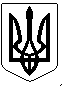                                                       УКРАЇНАПОГРЕБИЩЕНСЬКИЙ МІСЬКИЙ ГОЛОВАВІННИЦЬКОГО РАЙОНУ   ВІННИЦЬКОЇ ОБЛАСТІ                                              РОЗПОРЯДЖЕННЯ15 липня  2022 року        №76                                                     Про 31 позачергову сесію Погребищенської  міської ради  8 скликання            Керуючись статтями 26,42,46,59 Закону України «Про місцеве самоврядування в Україні»,  статтями 21,36,129 регламенту Погребищенської міської ради 8 скликання, затвердженого рішенням №3 1 сесії міської ради 8 скликання від 27 листопада 2020 року, подання начальника відділу регулювання земельних відносин, охорони навколишнього природного середовища міської ради від 15 липня 2022 року №273:     1.Скликати 31 позачергову сесію Погребищенської міської ради 8 скликання 28 липня 2022 року о 10.00 у великій залі засідань міської ради та затвердити її орієнтовний порядок денний (додається). 2.Засідання  постійних комісій міської ради провести за окремими планами. 3.На пленарне сесійне засідання   запрошуються депутати   міської ради, перший заступник та заступники міського голови, представники засобів масової інформації. 4.Це розпорядження оприлюднити згідно з чинним законодавством. 5.Контроль за виконанням цього розпорядження покласти на секретаря міської ради П.Шафранського.            Міський голова                                          Сергій  ВОЛИНСЬКИЙ        ЗАТВЕРДЖЕНО                                                                              Розпорядження міського голови	                15 липня 2022 року №76                                     Орієнтовний порядок деннийпозачергової сесії Погребищенської міської ради 8 скликання                                               28 липня 2022 року Земельні питання. Доп.Мельничук Д.М. – начальник відділу регулювання земельних відносин, охорони навколишнього природного середовища. Співдоп.Лісовий О.Ю. – голова постійної комісії з питань сільськогосподарського виробництва, регулювання земельних відносин, охорони довкілля, раціонального використання надр. 1.Про затвердження проекту землеустрою щодо відведення земельної ділянки гр. Дейниченку В.А.2.Про затвердження проекту землеустрою щодо відведення земельної ділянки в користування на умовах оренди ТОВ «Науково-виробниче  підприємство «АПК-ГРУП».3.Про затвердження проекту землеустрою щодо відведення земельної ділянки гр.Щегельському В.М.4.Про затвердження проекту землеустрою щодо відведення земельної ділянки  гр.Яровій О.Ю.5.Про соціальне партнерство з СФГ «Зірка».6.Про затвердження технічної документації  із  землеустрою щодо інвентаризації земельної ділянки.7.Про затвердження технічної документації  із  землеустрою щодо інвентаризації земельної ділянки.8.Про затвердження технічної документації  із  землеустрою щодо інвентаризації земельної ділянки.9.Про затвердження технічної документації із  землеустрою щодо інвентаризації земельної ділянки.10.Про соціальне партнерство з СНВТОВ «Васильківське».11.Про затвердження технічної документації із  землеустрою щодо інвентаризації земельної ділянки.12.Про затвердження технічної документації із  землеустрою щодо інвентаризації земельної ділянки.13.Про внесення змін до рішення 22 сесії 8 скликання Погребищенської міської ради від 13 січня 2022 року №44 «Про надання дозволу на розробку проекту землеустрою щодо відведення земельної ділянки гр. Бурлаці С.Д.»14.Про надання дозволу на розробку проекту землеустрою щодо відведення у власність земельної ділянки гр. Кокуці І.В.15.Про надання дозволу на розробку проекту землеустрою щодо відведення у власність земельної ділянки гр. Луцковій А.В.16.Про надання дозволу на розробку проекту землеустрою щодо відведення у власність земельної ділянки гр. Магдію В.Б.17.Про надання дозволу на розробкупроекту землеустрою щодо відведення земельної ділянки гр. Шерстюку О.Ю.18.Про надання дозволу на розроблення технічної документації із  землеустрою щодо інвентаризації земельної ділянки.19.Про хід виконання Програми соціально-економічного розвитку Погребищенської міської територіальної громади на 2022 рік у І півріччі поточного року.       Доп.Братанюк Л. Ю. – головний спеціаліст відділу економічного розвитку, інвестицій, стратегічного планування Погребищенської міської ради.       Співдоп.Медик І.В. – голова постійної комісії з питань планування фінансів і бюджету, соціально-економічного розвитку територіальної громади.       20.Про виконання бюджету Погребищенської міської територіальної громади за І півріччя 2022 року.      Доп.Недошовенко О.В. – начальник фінансового управління Погребищенської міської ради.    Співдоп.Медик І.В. – голова постійної комісії з питань планування фінансів і бюджету, соціально-економічного розвитку територіальної громади.     21.Про хід  виконання Програми місцевих стимулів для медичних працівників Погребищенської міської територіальної громади на 2021-2023 роки.     Доп.Роздольський І. Г. – головний лікар КП «Погребищенський центр первинної медико-санітарної допомоги» Погребищенської міської ради.   Співдоп. Гнатюк Т.В. – голова постійної комісії з питань освіти, культури і туризму,  спорту, роботи з молоддю,   охорони здоров’я, соціального захисту населення, роботи з ветеранами.      22.Про хід виконання Програми розвитку культури Погребищенської територіальної громади на 2021-2022 роки.      Доп.Величко К.М.  -  провідний спеціаліст відділу  культури Погребищенської міської ради.      Співдоп. Гнатюк Т.В. – голова постійної комісії з питань освіти, культури і туризму,  спорту, роботи з молоддю,   охорони здоров’я, соціального захисту населення, роботи з ветеранами.     23.Про затвердження актів постійної комісії Погребищенської міської ради по виявленню та упорядкуванню безхазяйного майна (житловий фонд, будівлі, споруди), об’єктів соціальної інфраструктури, що не мають  балансоутримувачів та власників і відумерлої спадщини.Доп.Коріненко В. В. - начальник управління з питань житлово-комунального господарства, побутового, торговельного обслуговування, транспорту і зв’язку, управління комунальною власністю, містобудування та архітектури – головний архітектор Погребищенської міської ради.      Співдоп. Тарасюк  М.О. – голова постійної комісії з питань управління комунальною власністю, роботи промисловості, транспорту і зв’язку, будівництва, комунального господарства, торгівлі, побутового обслуговування населення, комплексного розвитку  та благоустрою населених пунктів.      24.Про надання службового житла Андрощуку Володимиру Миколайовичу - лікарю-рентгенологу комунального підприємства «Погребищенська центральна лікарня» Погребищенської міської ради.Доп.Коріненко В. В. - начальник управління з питань житлово-комунального господарства, побутового, торговельного обслуговування, транспорту і зв’язку, управління комунальною власністю, містобудування та архітектури – головний архітектор Погребищенської міської ради.      Співдоп. Тарасюк  М.О. – голова постійної комісії з питань управління комунальною власністю, роботи промисловості, транспорту і зв’язку, будівництва, комунального господарства, торгівлі, побутового обслуговування населення, комплексного розвитку  та благоустрою населених пунктів.      25.Про надання службового житла Прилуцькому Сергію Миколайовичу – лікарю загальної практики сімейної медицини Плисківської амбулаторії загальної практики сімейної медицини комунального підприємства «Погребищенський центр первинної медико-санітарної допомоги» Погребищенської міської ради.Доп.Коріненко В. В. - начальник управління з питань житлово-комунального господарства, побутового, торговельного обслуговування, транспорту і зв’язку, управління комунальною власністю, містобудування та архітектури – головний архітектор Погребищенської міської ради.      Співдоп. Тарасюк  М.О. – голова постійної комісії з питань управління комунальною власністю, роботи промисловості, транспорту і зв’язку, будівництва, комунального господарства, торгівлі, побутового обслуговування населення, комплексного розвитку  та благоустрою населених пунктів.      26.Про надання службового житла Дзьобку Олександру Анатолійовичу лікарю загальної практики сімейної медицини Погребищенської амбулаторії загальної практики сімейної медицини №2 комунального підприємства «Погребищенський центр первинної медико-санітарної допомоги» Погребищенської міської ради.Доп.Коріненко В. В. - начальник управління з питань житлово-комунального господарства, побутового, торговельного обслуговування, транспорту і зв’язку, управління комунальною власністю, містобудування та архітектури – головний архітектор Погребищенської міської ради.      Співдоп. Тарасюк  М.О. – голова постійної комісії з питань управління комунальною власністю, роботи промисловості, транспорту і зв’язку, будівництва, комунального господарства, торгівлі, побутового обслуговування населення, комплексного розвитку  та благоустрою населених пунктів.     27.Про припинення діяльності юридичної особи Комунального закладу «Очеретнянський заклад загальної середньої освіти І-ІІІ ступенів Погребищенської міської ради Вінницького району Вінницької області».         28.Про припинення діяльності юридичної особи Комунального закладу «Станилівський заклад загальної середньої освіти І-ІІ ступенів Погребищенської міської ради Вінницького району Вінницької області».      29.Про перепрофілювання (зміну типу), найменування Комунального закладу «Погребищенський опорний заклад загальної середньої освіти І-ІІІ ступенів № 1» Погребищенської  міської ради Вінницького району Вінницької області».    30.Про перепрофілювання (зміну типу), найменування Комунального закладу «Погребищенський заклад загальної середньої освіти І-ІІІ ступенів № 2» Погребищенської  міської ради Вінницького району Вінницької області».     31.Про перепрофілювання (зміну типу), найменування Комунального закладу «Погребищенський заклад загальної середньої освіти І-ІІІ ступенів № 4 Погребищенської  міської ради Вінницького району Вінницької області».     32.Про перепрофілювання (зміну типу), найменування Комунального закладу «Борщагівський  заклад загальної середньої освіти І-ІІІ ступенів Погребищенської  міської ради Вінницького району Вінницької області».     33.Про перепрофілювання (зміну типу), найменування Комунального закладу «Гопчицький  заклад загальної середньої освіти І-ІІІ ступенів Погребищенської  міської ради Вінницького району Вінницької області».34.Про перепрофілювання (зміну типу), найменування Комунального закладу «Дзюньківський  заклад загальної середньої освіти І-ІІІ ступенів Погребищенської  міської ради Вінницького району Вінницької області».35.Про перепрофілювання (зміну типу), найменування Комунального закладу «Новофастівський  заклад загальної середньої освіти І-ІІІ ступенів Погребищенської  міської ради Вінницького району Вінницької області».36.Про перепрофілювання (зміну типу), найменування Комунального закладу «Плисківський  заклад загальної середньої освіти І-ІІІ ступенів Погребищенської  міської ради Вінницького району Вінницької області».37.Про перепрофілювання (зміну типу), найменування Комунального закладу «Степанківський заклад загальної середньої освіти І-ІІІ ступенів Погребищенської  міської ради Вінницького району Вінницької області».38.Про перепрофілювання (зміну типу), найменування Комунального закладу «Ширмівський  заклад загальної середньої освіти І-ІІІ ступенів Погребищенської  міської ради Вінницького району Вінницької області».39.Про перепрофілювання (зміну типу), найменування Комунального закладу «Андрушівський  заклад загальної середньої освіти І-ІІ ступенів Погребищенської  міської ради Вінницького району Вінницької області».40.Про перепрофілювання (зміну типу), найменування Комунального закладу «Булаївський  заклад загальної середньої освіти І-ІІ ступенів Погребищенської  міської ради Вінницького району Вінницької області».41.Про перепрофілювання (зміну типу), найменування Комунального закладу «Бухнівський  заклад загальної середньої освіти І-ІІ ступенів Погребищенської  міської ради Вінницького району Вінницької області».42.Про перепрофілювання (зміну типу), найменування Комунального закладу «Довгалівський  заклад загальної середньої освіти І-ІІ ступенів Погребищенської  міської ради Вінницького району Вінницької області».43.Про перепрофілювання (зміну типу), найменування Комунального закладу «Розкопанський  заклад загальної середньої освіти І-ІІ ступенів Погребищенської  міської ради Вінницького району Вінницької області».44.Про перепрофілювання (зміну типу), найменування Комунального закладу «Сніжнянський  заклад загальної середньої освіти І-ІІ ступенів Погребищенської  міської ради Вінницького району Вінницької області». Доп. Тимощук А.В. – начальник відділу освіти Погребищенської міської ради.     Співдоп. Гнатюк Т.В. – голова постійної комісії з питань освіти, культури і туризму,  спорту, роботи з молоддю,   охорони здоров’я, соціального захисту населення, роботи з ветеранами.      Секретар міської ради                                                  Петро ШАФРАНСЬКИЙ